NEWS RELEASE　　　　　　　　　　　国土交通省 神戸運輸監理部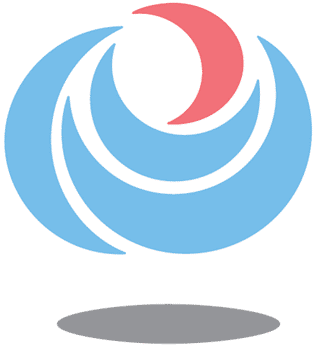 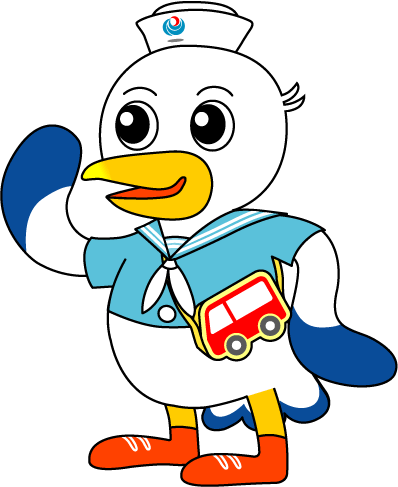 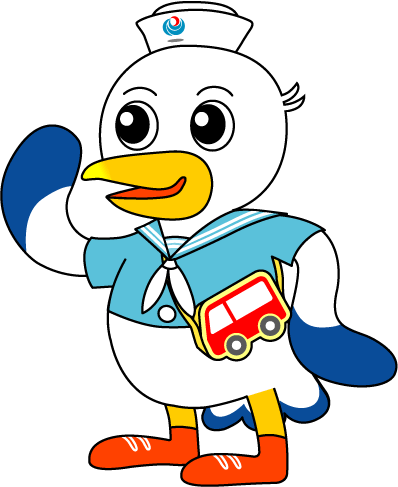 『造船業・舶用工業経営技術セミナー』を開催します～カーボンニュートラルと自動着桟を知る～記■日　　時　　令和５年２月２８日（火）　１３：３０～１６：３０（１３：００開場）■定　　員　　・オンライン方式　７０名（Microsoft　Teams使用）　　　　　　　・パブリックビューイング方式　　　　　　　　　・神戸第二地方合同庁舎１階　第二共用会議室　３０名　　　　　　　　・姫路海事事務所　検査準備室１０名■講演内容　 【第一部　１３：４０～１４：３０】　　　　　　 『神戸港におけるＣＮＰ形成に向けた取組み』　　　　　　　　講師：　神戸市港湾局港湾計画課　　　　　　 【第二部　１４：４０～１５：３０】『海上技術安全研究所における自動着桟研究』　　　　　　　　講師：　澤田　涼平　氏（国立研究開発法人海上・港湾・航空技術研究所　海上技術安全研究所知識・データシステム系　知識システム研究グループ　研究員）【第三部　１５：４０～１６：３０】『カーボンニュートラル実現に向けた新たな官民ファンドの取組について』講師：飯野　暁　氏（予定）（株式会社脱炭素化支援機構　経営企画グループマネージャー）＊講演者もオンラインによる参加を予定しています。■主　　催　　神戸運輸監理部　近畿運輸局■申込方法　　別添リーフレットの参加申込書に記入の上、FAX又はメールにて申込み＊当日の取材につきましても、参加申込書によりお申し込みください。配布先：神戸海運記者クラブ問い合わせ先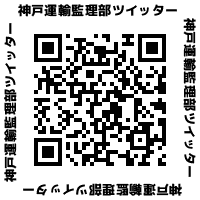 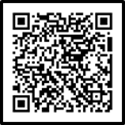 神戸運輸監理部　海事振興部　船舶産業課担当：山地、今川電話：０７８－３２１－３１４８（直通）FAX ：０７８－３９２－０９１２